EMERGENCIA Y URGENCIAAÑO: 2021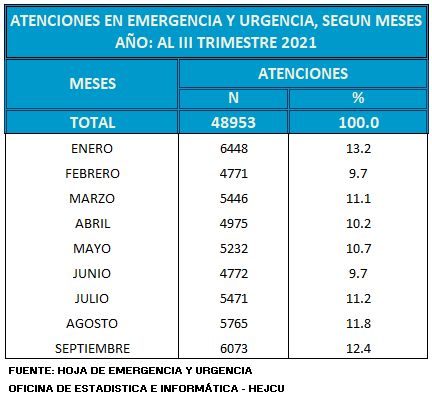 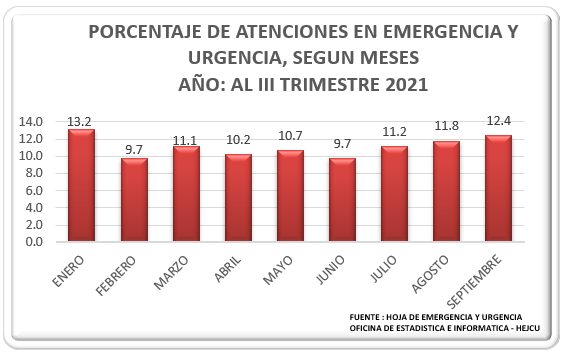 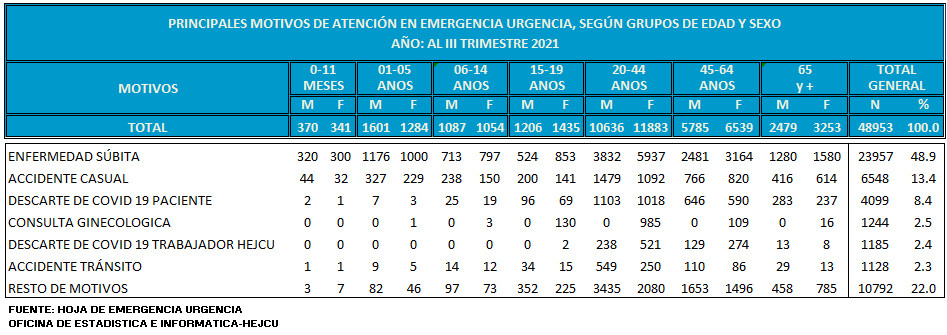 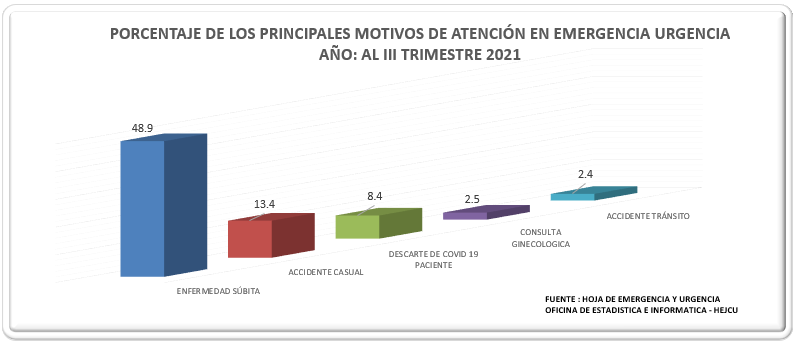 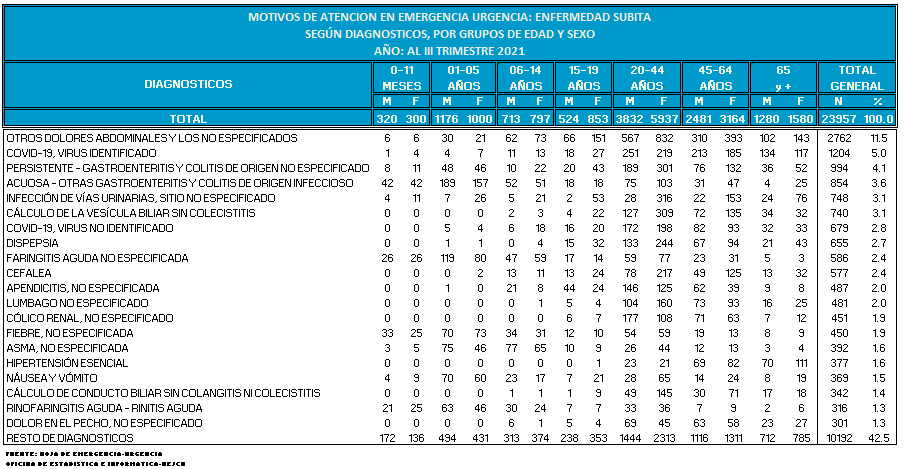 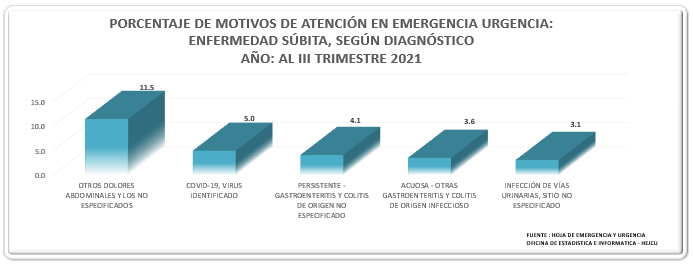 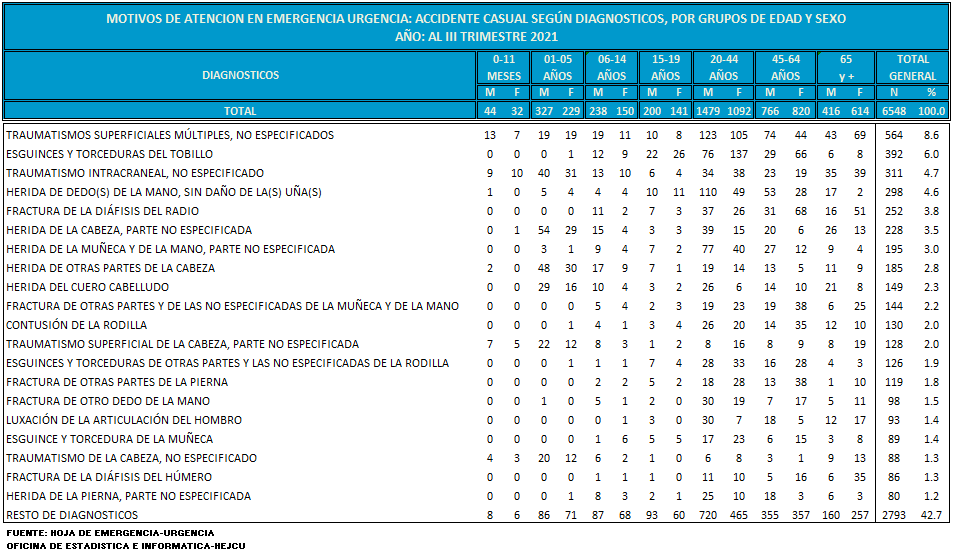 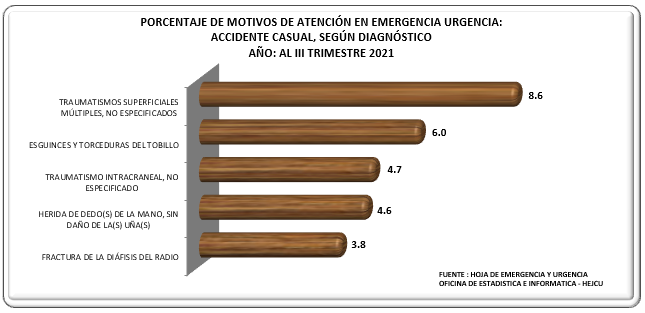 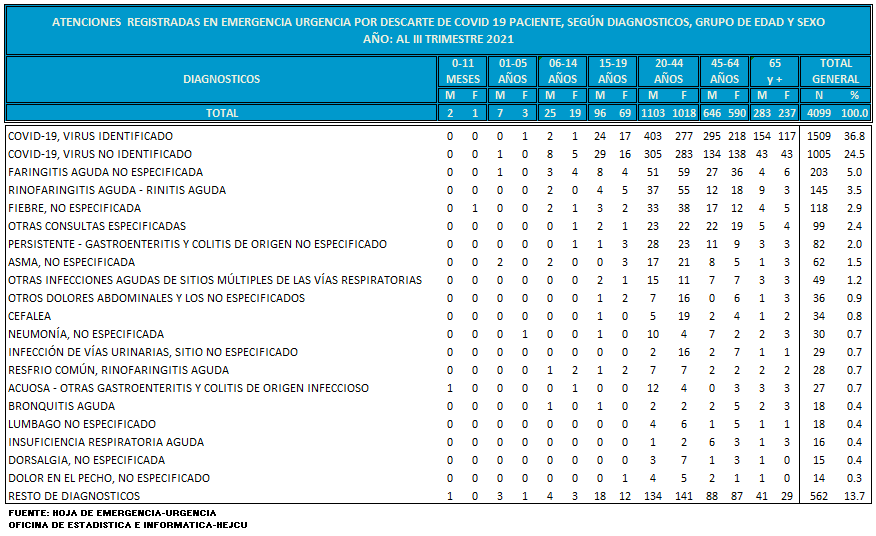 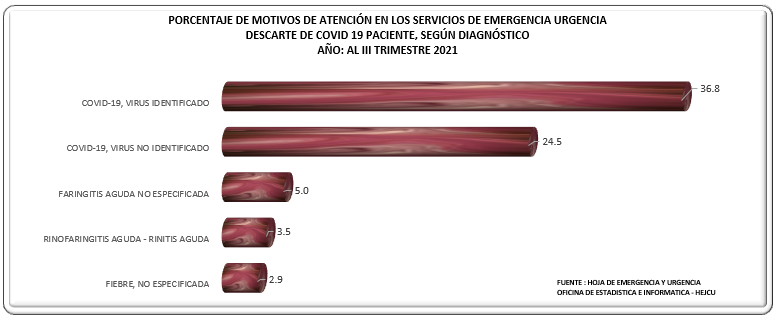 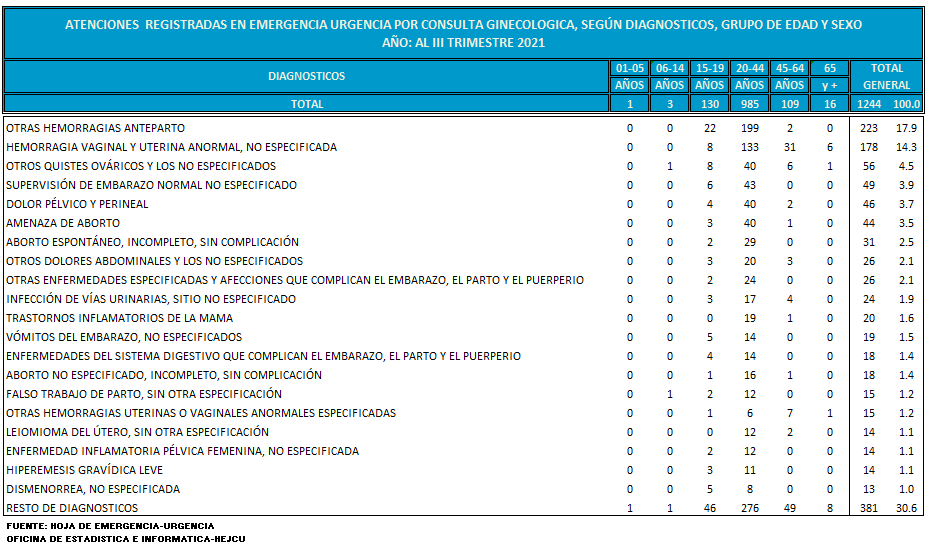 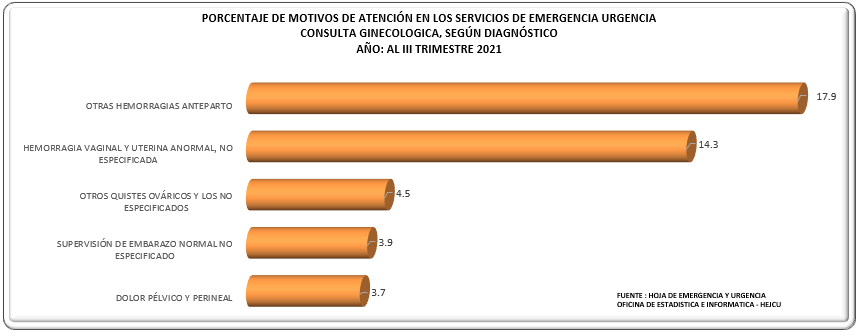 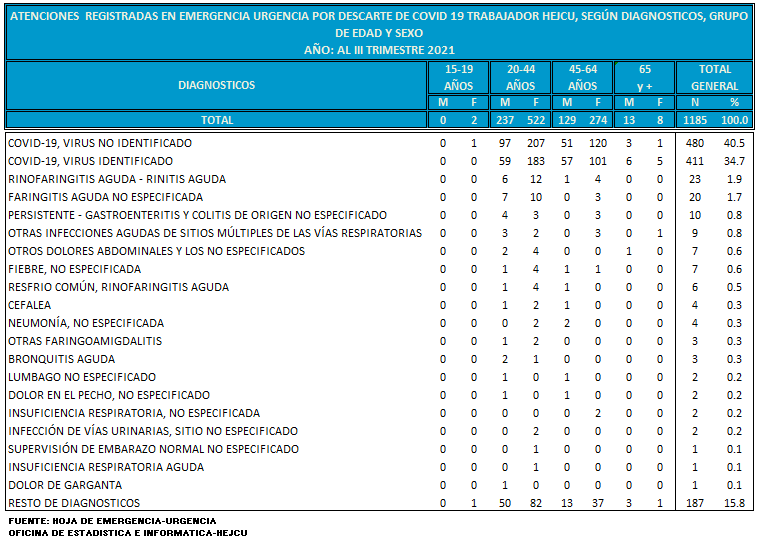 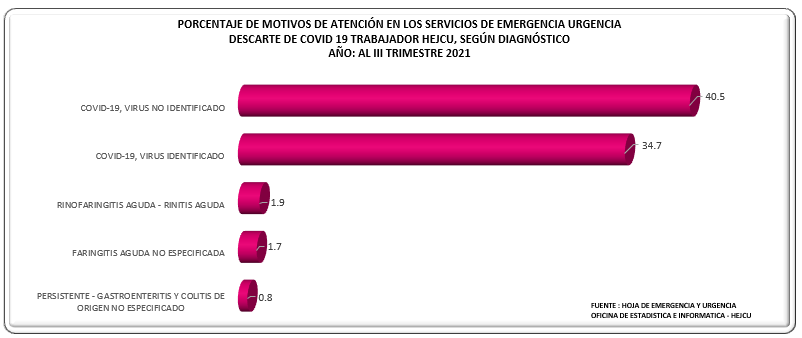 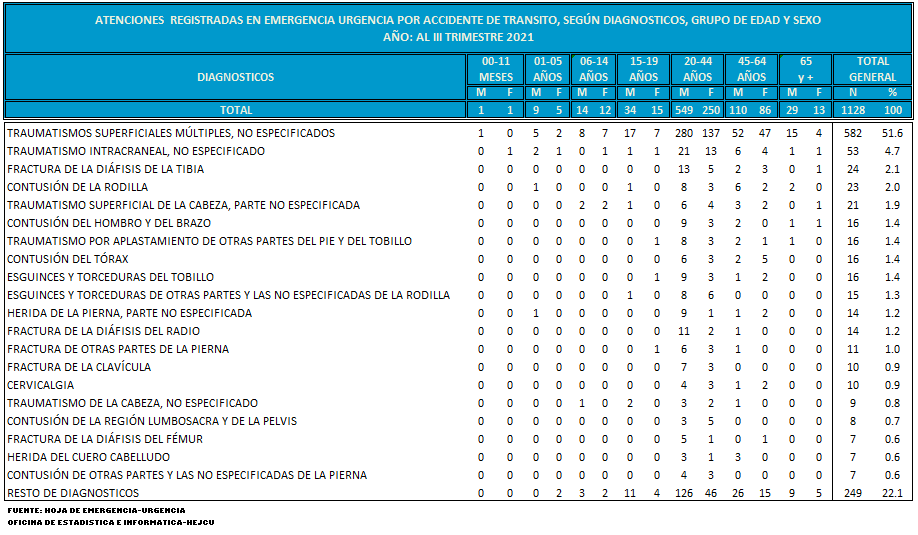 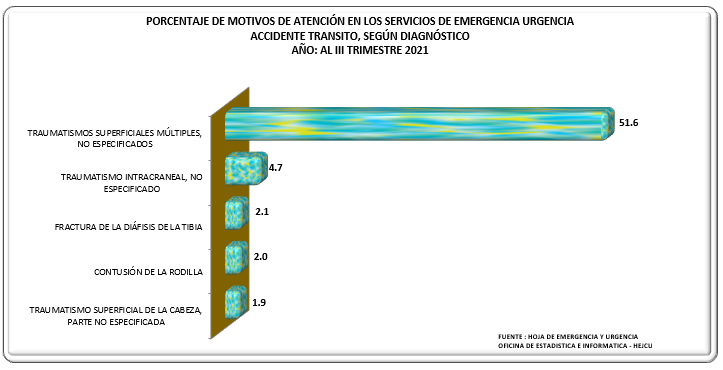 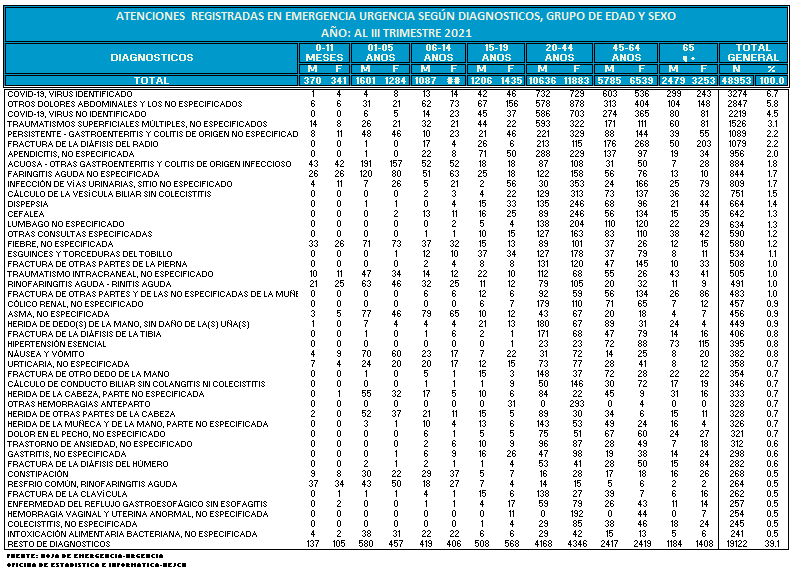 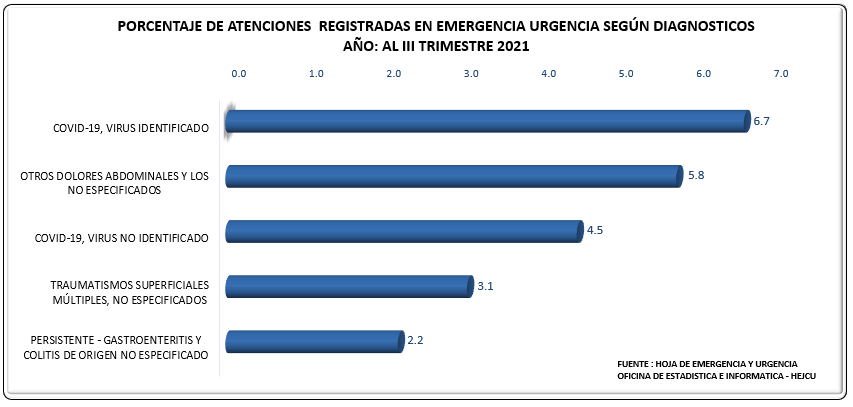 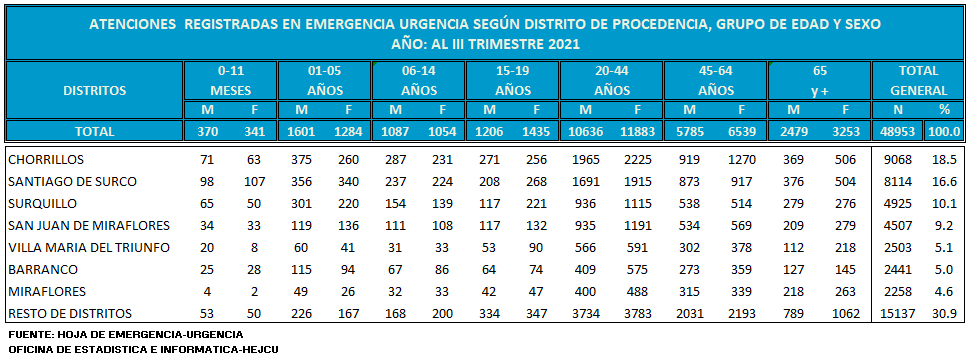 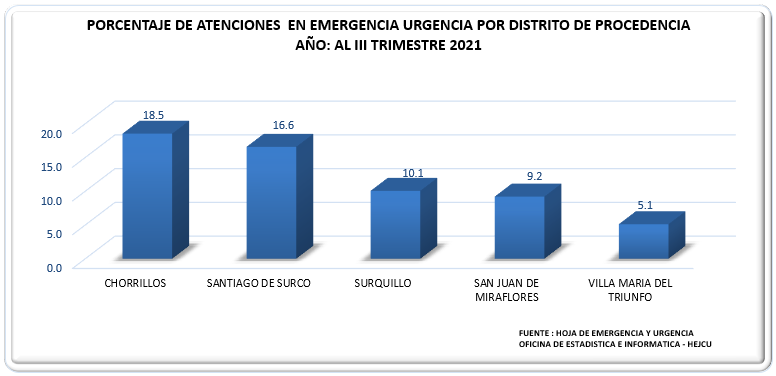 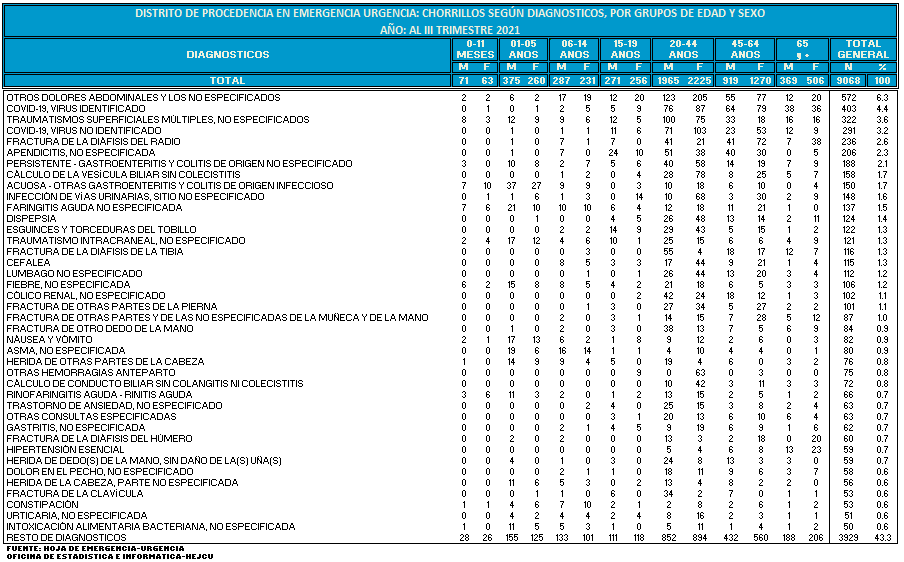 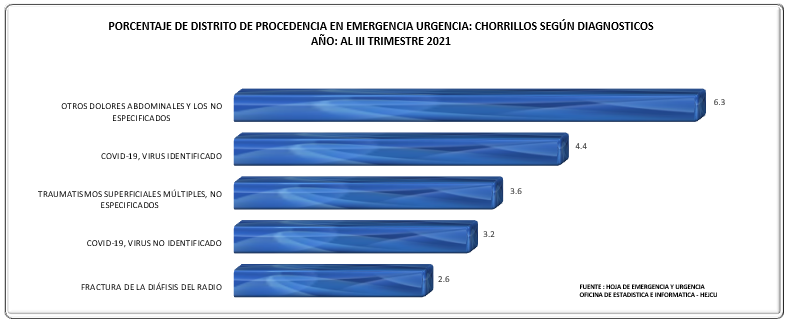 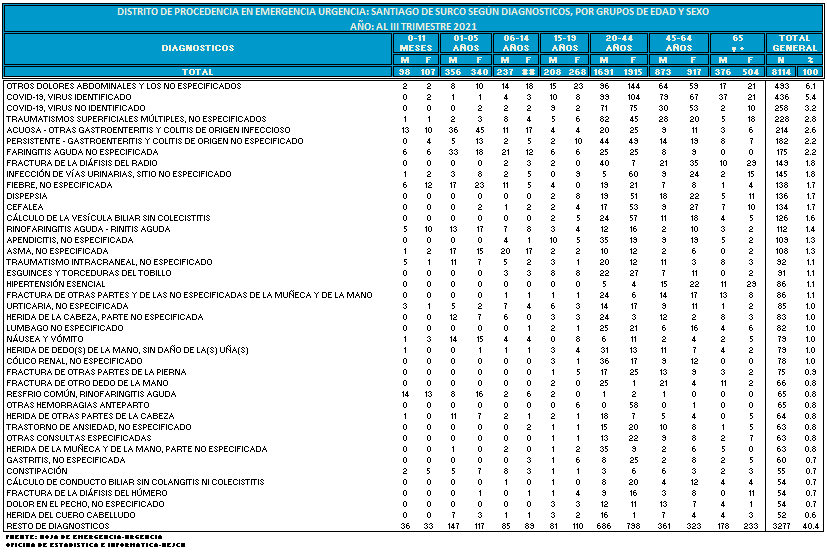 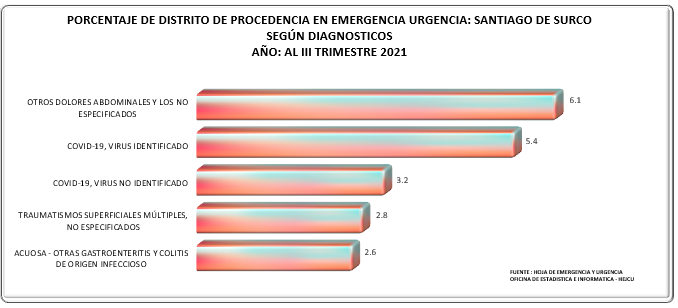 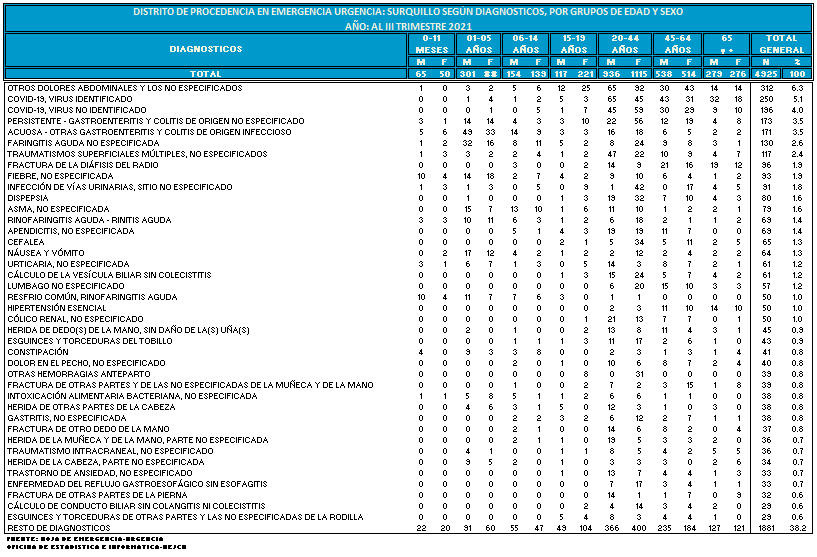 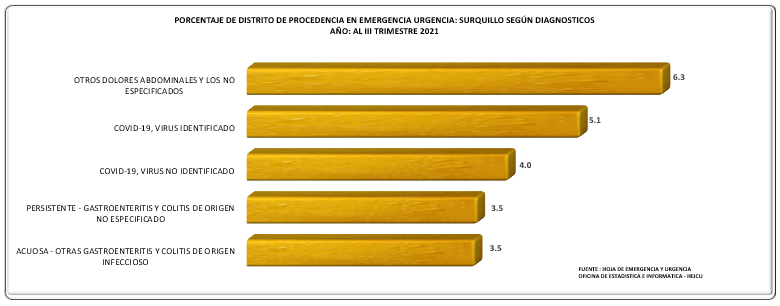 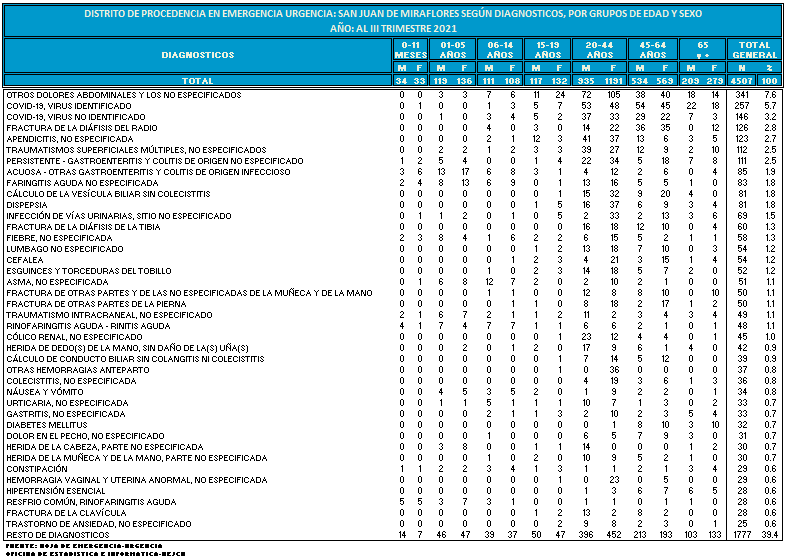 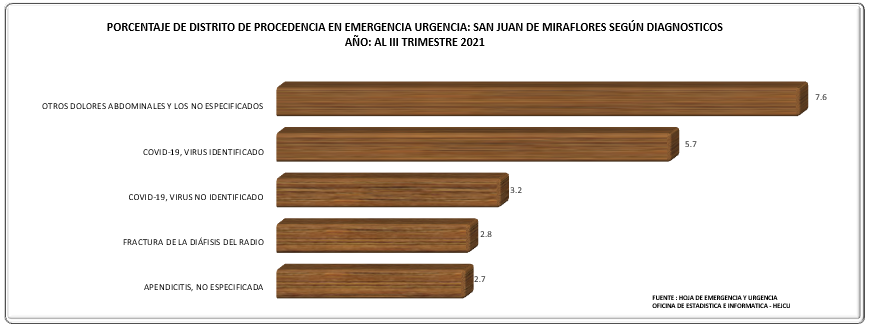 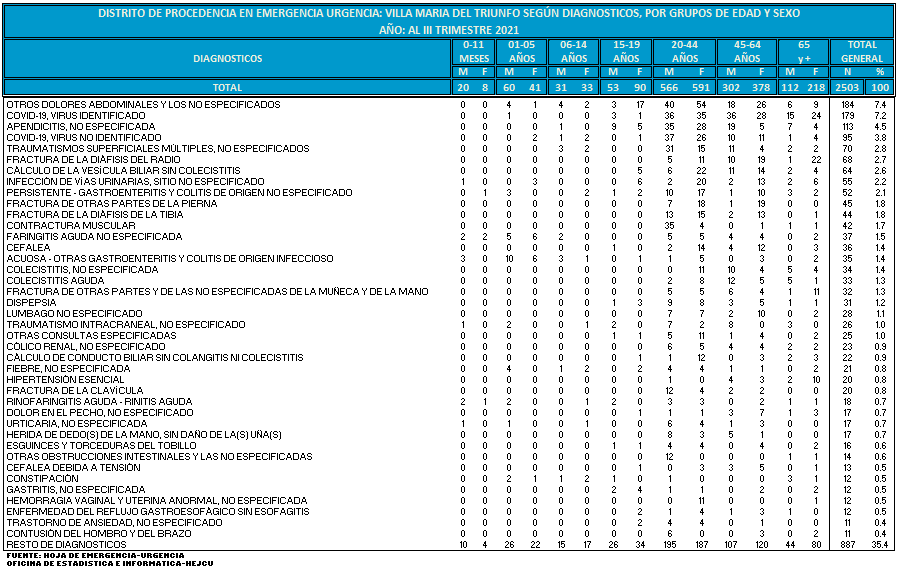 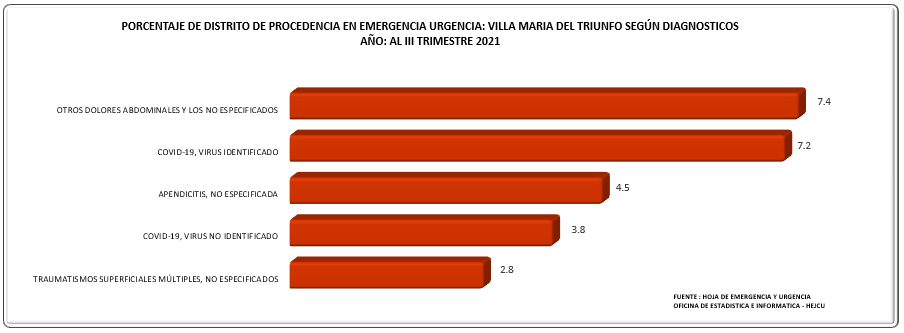 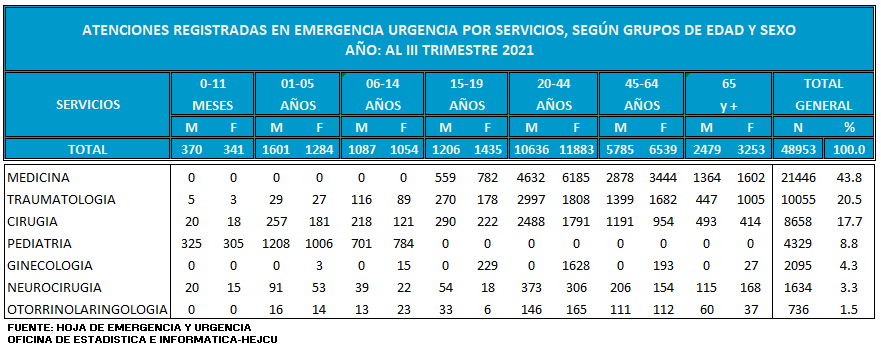 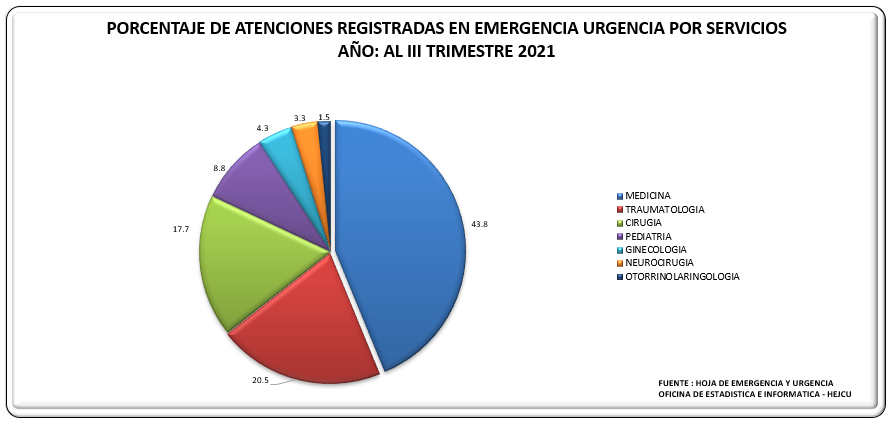 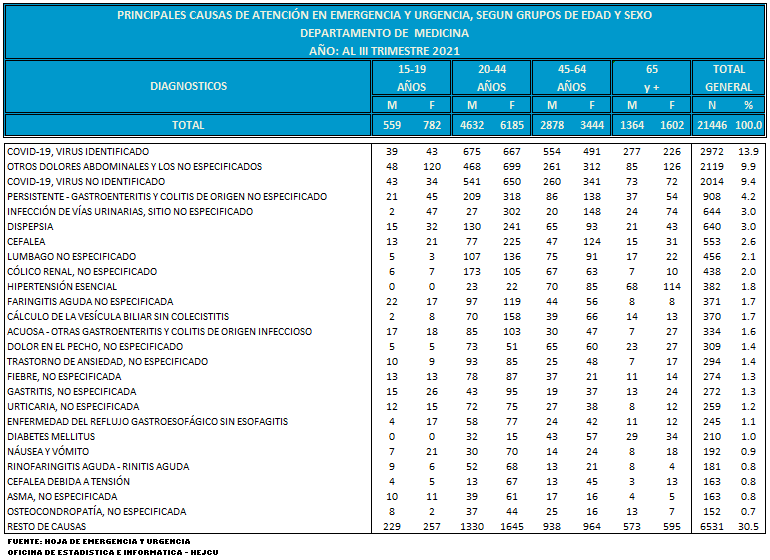 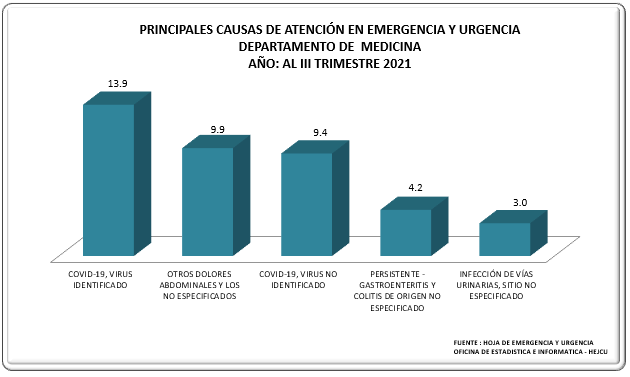 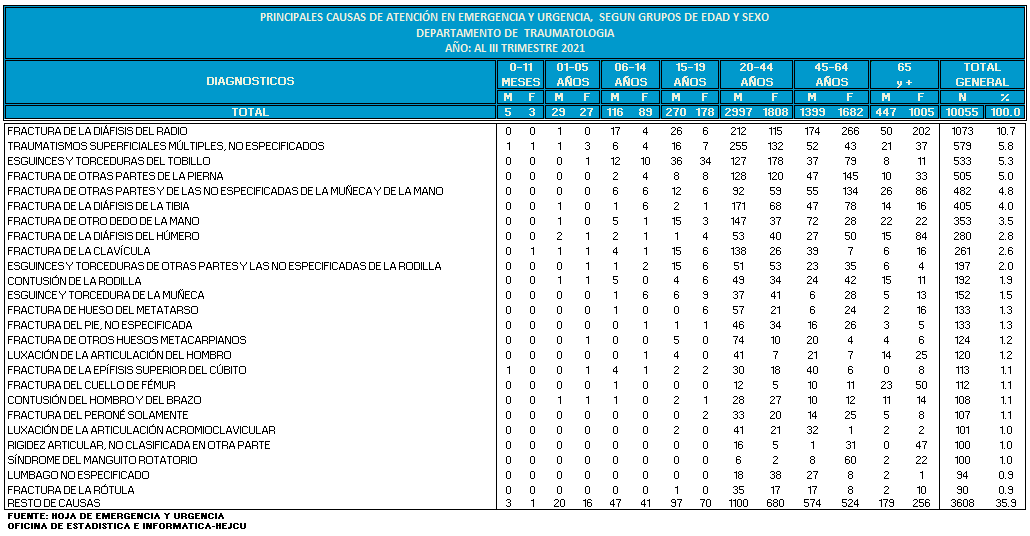 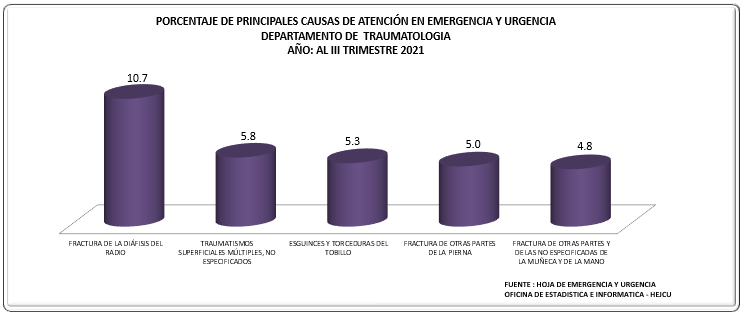 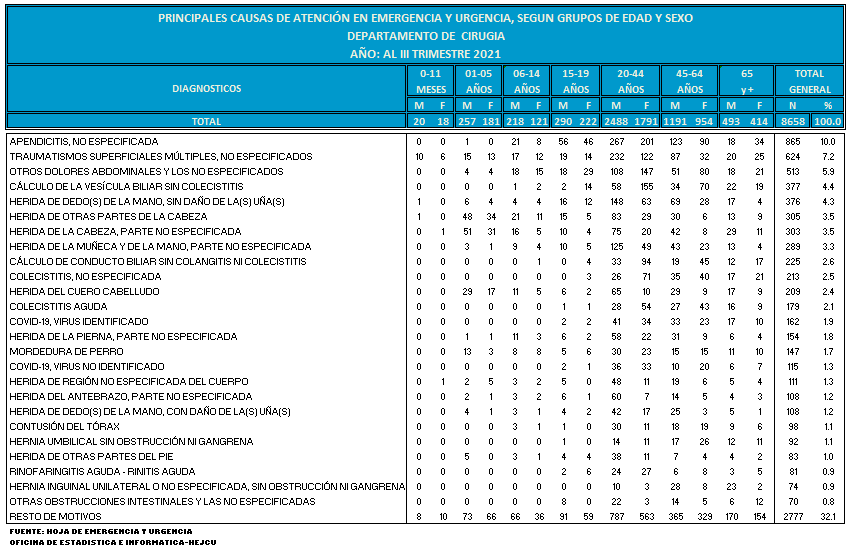 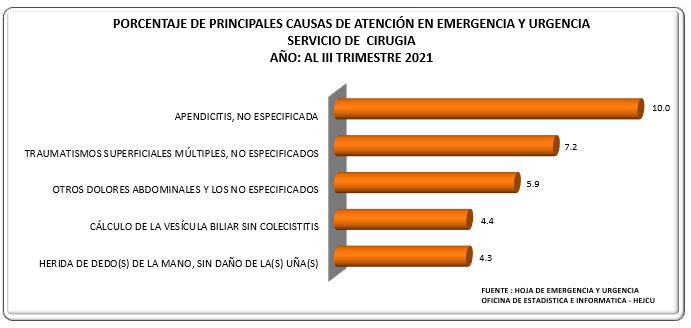 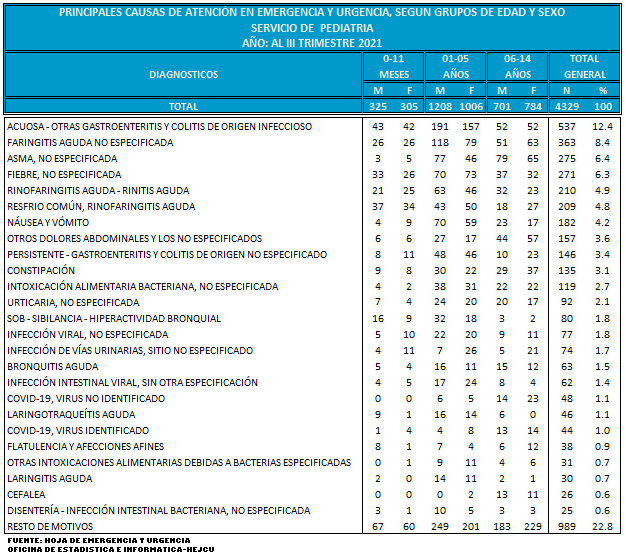 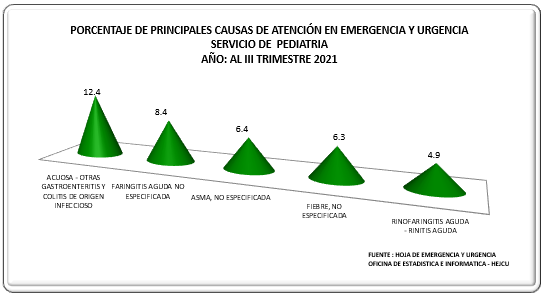 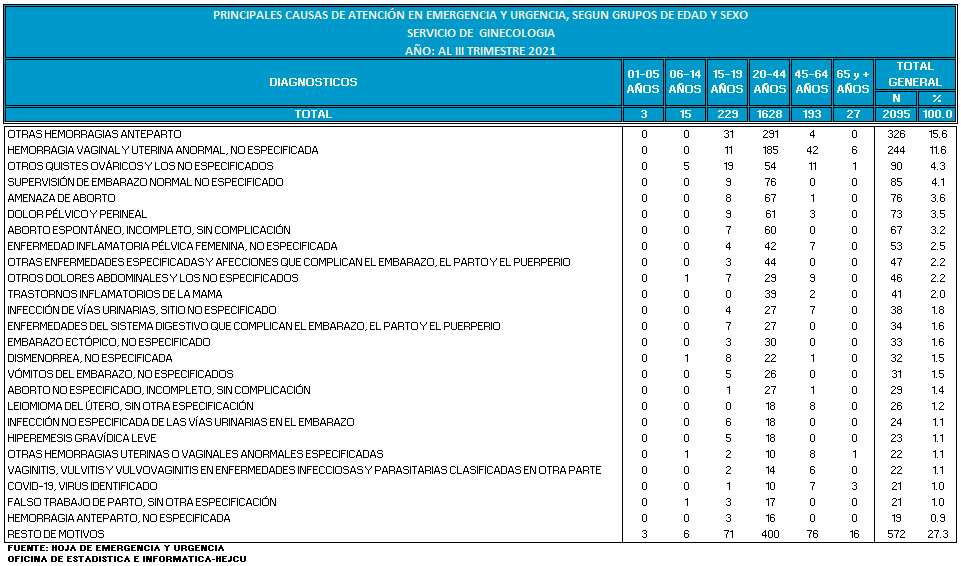 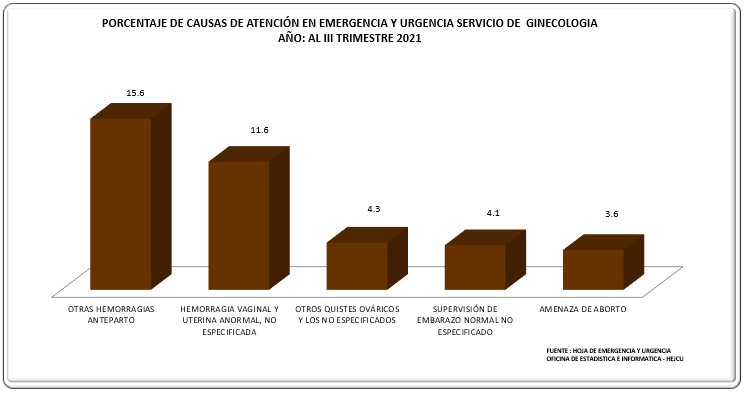 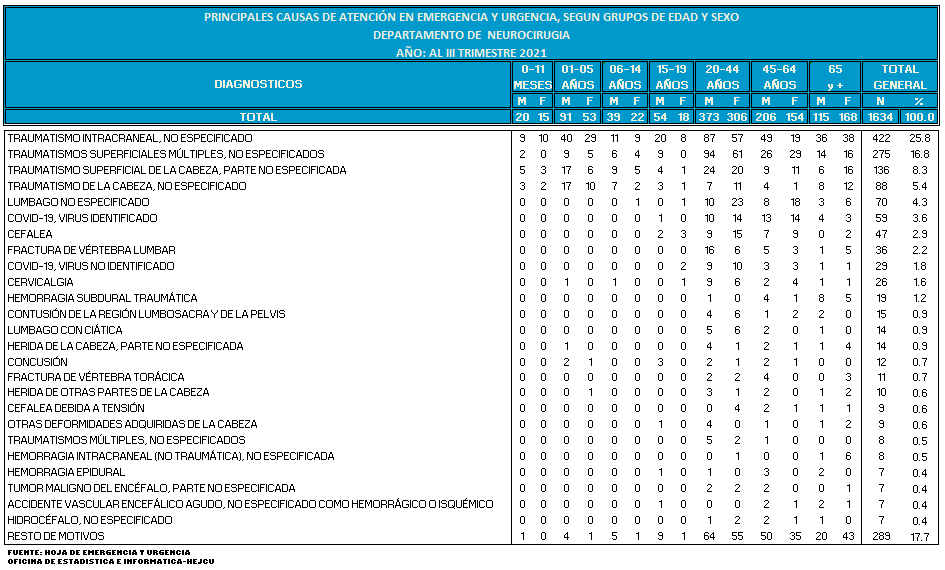 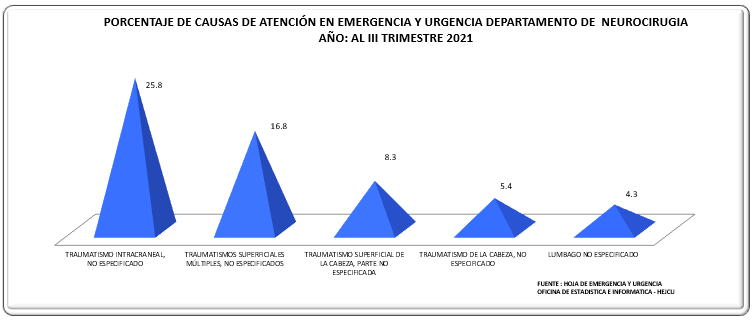 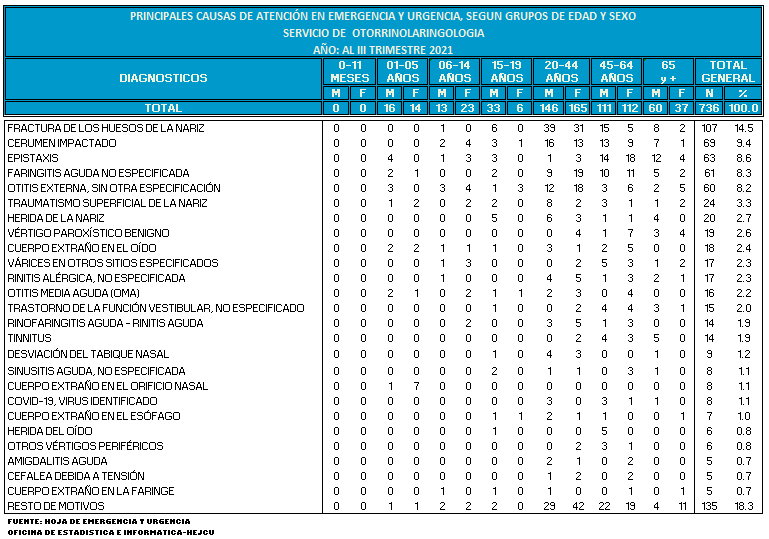 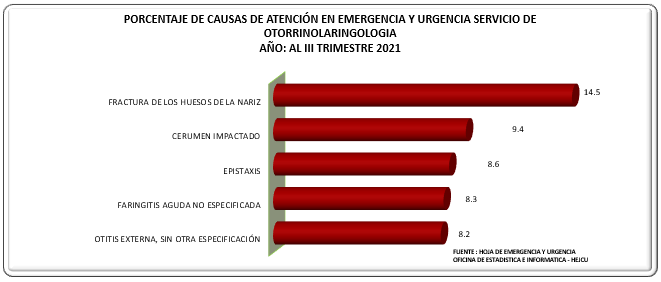 